Ո Ր Ո Շ ՈՒ Մ«15»    մարտի  2023 թվականի N   50-ԱՀայաստանԻ ՏԱՐԱԾՔԱՅԻՆ ԶԱՐԳԱՑՄԱՆ հիմնադրամիՆ Շինարարության թույլտվության ՏԵՂԱԿԱՆ ՏՈՒՐՔԻ ԵՎ ՎՃԱՐԻ ԱՐՏՈՆՈՒԹՅՈՒՆՆԵՐ ԿԻՐԱՌԵԼՈՒ ՄԱՍԻՆ    Ղեկավարվելով «Տեղական ինքնակառավարման մասին» օրենքի 18-րդ հոդվածի 1-ին մասի 42-րդ կետով, «Տեղական տուրքերի և վճարների մասին» օրենքի 16-րդ հոդվածի 1-ին և 3-րդ մասերով և հիմք ընդունելով Հայաստանի տարածքային զարգացման հիմնադրամի (այսուհետ՝ հիմնադրամ) գործադիր տնօրենի գրությունը (Գյումրու համայնքապետարանում մուտքագրված 2023 թվականի փետրվարի 9-ին N 1959 թվագրմամբ)՝ Հայաստանի Հանրապետության Շիրակի մարզի Գյումրի համայնքի ավագանին որոշում է.Կիրառել արտոնություններ «Տեղական տնտեսության և ենթակառուցվածքների զարգացման» ծրագրի շրջանակներում նախատեսվող Հայաստանի Հանրապետության Շիրակի մարզի Գյումրի քաղաքի զբոսաշրջության ենթակառուցվածքների և ճանապարհների վերակառուցում ենթածրագրի թվով 5 բաղադրիչների՝ «Խանջյան և Չայկովսկի փողոցների վերականգնում», «Հաղթանակի պողոտայի վերականգնում», «Սուրբ Ամենափրկիչ եկեղեցու հարակից այգու և հարող Աբովյան փողոցի աջ և ձախ հատվածների վերականգնում», «Աճեմյան, Հանեսօղլյան և Ջիվանի փողոցների վերականգնում», «Տերյան և Նալբանդյան փողոցների վերականգնում» շինարարական աշխատանքների համար պահանջվող շինարարության թույլտվության տեղական տուրքի և տեղական վճարի նկատմամբ:  Հիմնադրամին ազատել սույն որոշման 1-ին կետում նշված տեղական տուրքի և վճարի վճարումներից:Սույն որոշումն ուժի մեջ է մտնում հիմնադրամի գործադիր տնօրեն Արթուր  Սողոմոնյանին պատշաճ իրազեկելու օրվան հաջորդող օրվանից:                  Հայաստանի Հանրապետության Շիրակի մարզի Գյումրի համայնքի ավագանիԿողմ (26)                                      Դեմ (0)                             Ձեռնպահ (0)ՀԱՅԱՍՏԱՆԻ ՀԱՆՐԱՊԵՏՈՒԹՅԱՆ ՇԻՐԱԿԻՄԱՐԶԻ ԳՅՈՒՄՐԻ ՀԱՄԱՅՆՔԻ ՂԵԿԱՎԱՐ		                                   ՎԱՐԴԳԵՍ  ՍԱՄՍՈՆՅԱՆԻՍԿԱԿԱՆԻՀԵՏ ՃԻՇՏ է՝  ԱՇԽԱՏԱԿԱԶՄԻ ՔԱՐՏՈՒՂԱՐ                                                                        ԿԱՐԵՆ ԲԱԴԱԼՅԱՆք. Գյումրի«15» մարտի  2023 թվական   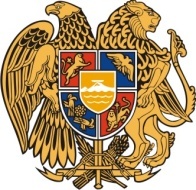 Հ Ա Յ Ա Ս Տ Ա Ն Ի     Հ Ա Ն Ր Ա Պ Ե Տ Ո Ւ Թ Յ ՈՒ ՆՇ Ի Ր Ա Կ Ի   Մ Ա Ր Զ Գ Յ ՈՒ Մ Ր Ի   Հ Ա Մ Ա Յ Ն Ք Ի   Ա Վ Ա Գ Ա Ն Ի3104 , Գյումրի, Վարդանանց հրապարակ 1Հեռ. (+374  312)  2-22-00; Ֆաքս (+374  312)  3-26-06Էլ. փոստ gyumri@gyumri.am